Отчетза январьМБОУ Пестриковской СОШ по реализации проекта«Время добрых дел»Директор школы: __________(Евтеева Н.А.)Фото-отчетКонкурс плакатов «ЭкоРадуга»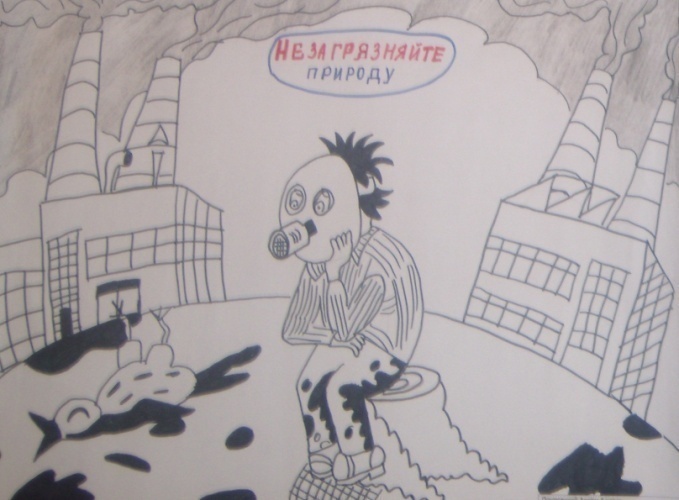 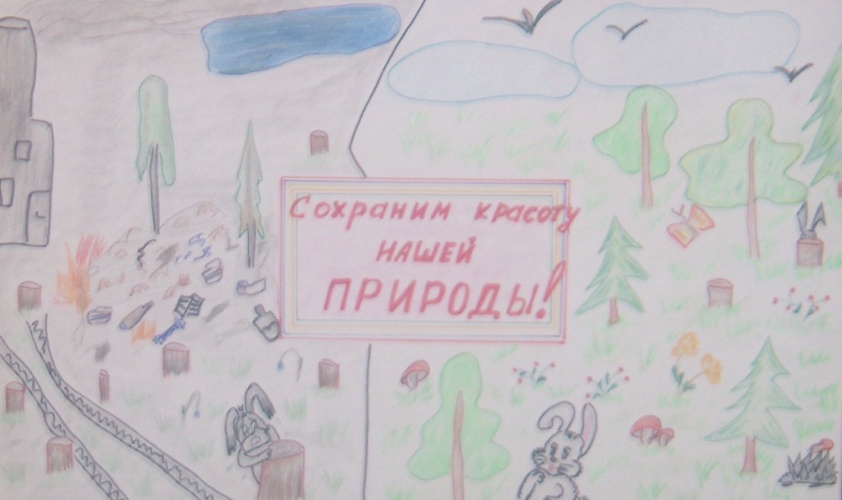 Прохоренко Анна,  5 класс	                                                  Роданкова Анастасия, 4 классУчитель:  Смирнова В.В.	                                  Учитель: Рогова Н.А.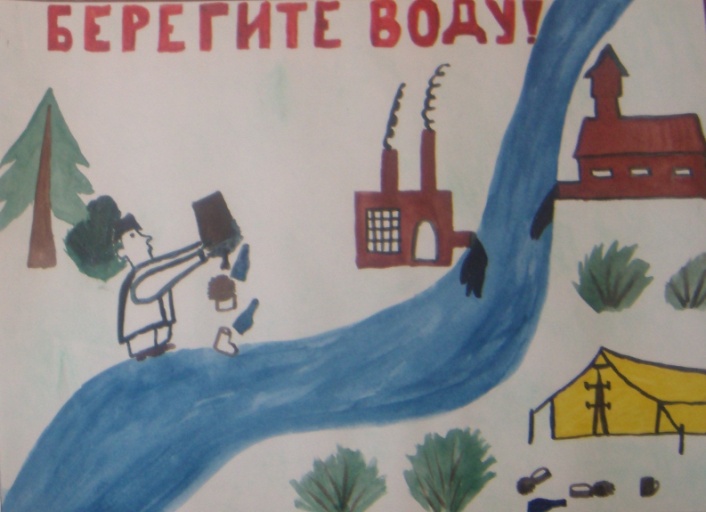 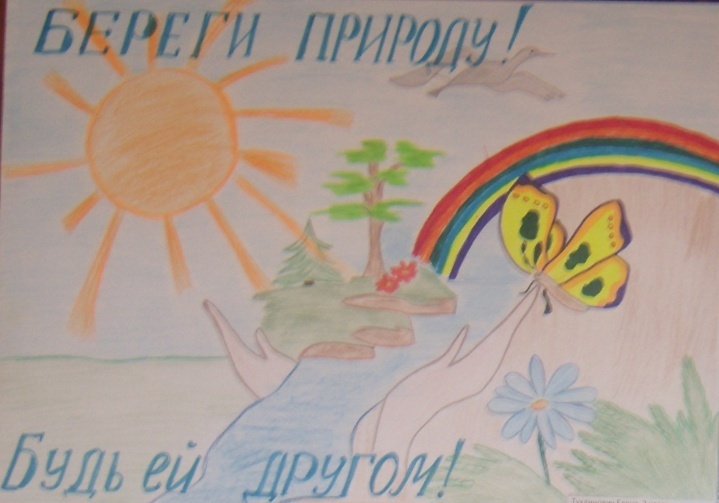 	Пелевин Максим, 3 класс	Тухлинович Елена, 2 класс          Учитель: Коршунова Ю.Н.	Учитель: Игнатова Т.И.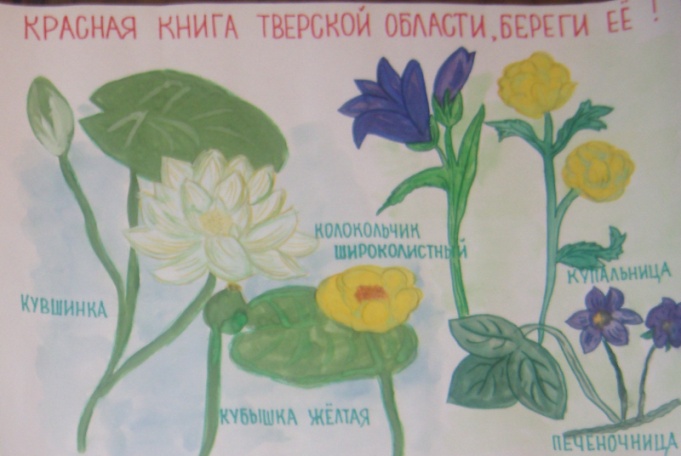 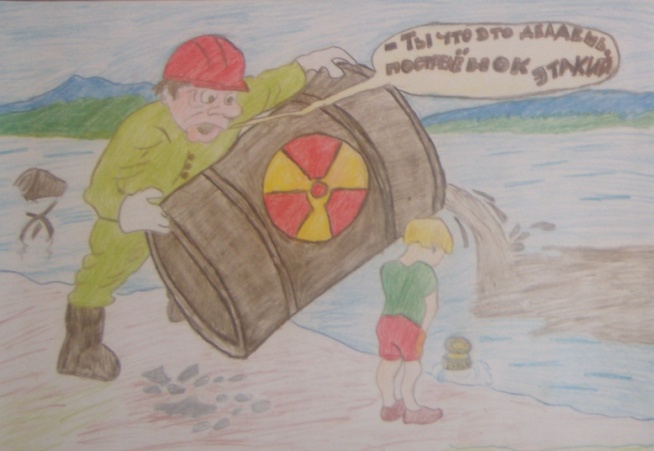 Шарапова Дарья, 4 класс	Костерева Екатерина, ,5 классУчитель: Рогова Н.А.	 Учитель: Смирнова В.В.Классный час на экологическую тему «Природа не прощает ошибок»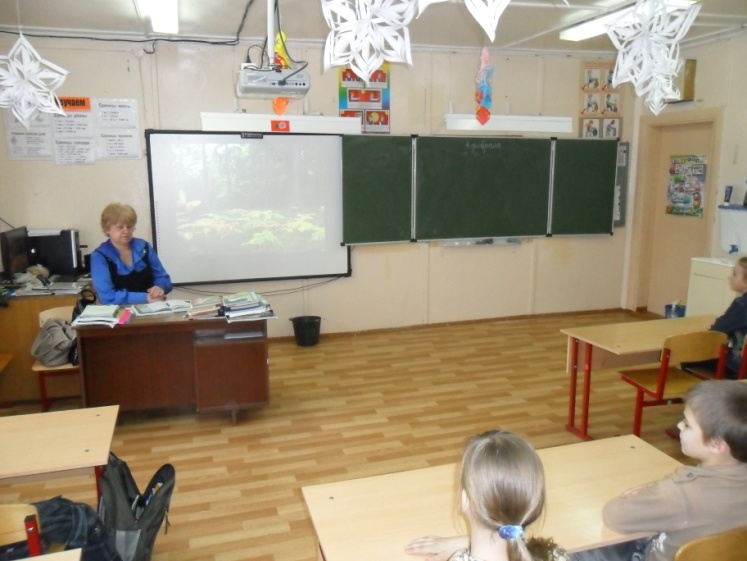 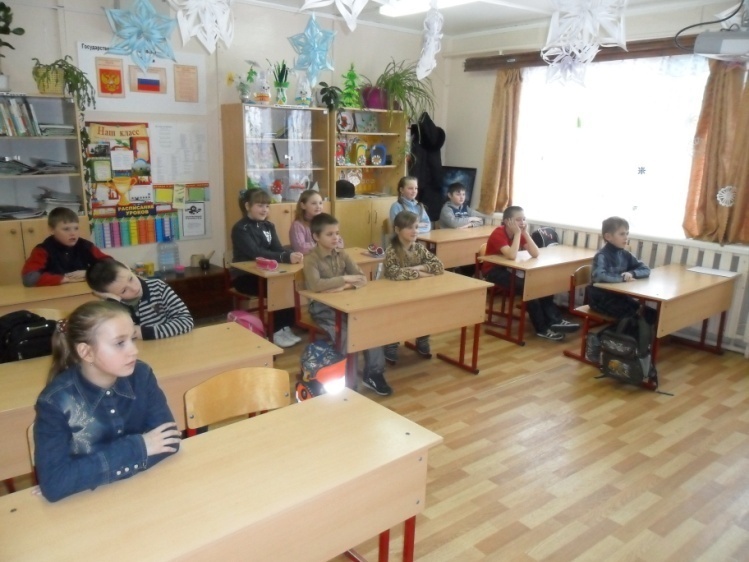 Мероприятия в рамках проектаВозраст участниковОхватЭкологический результатВоспитательный результатКлассный час на экологическую тему «Природа не прощает ошибок»6-17100%расширить представление детей об экологических законахспособствовать воспитанию патриотизма и гуманного отношения к родной природе,формировать негативную нравственную оценку нарушений в сфере природы, негативное отношение к бездумному, безответственному отношению к природеКонкурс плакатов «ЭкоРадуга»6-17100%формирование убеждений о необходимости бережно относиться к природе.способствовать воспитанию патриотизма и гуманного отношения к родной природе,формировать негативную нравственную оценку нарушений в сфере природы, негативное отношение к бездумному, безответственному отношению к природе